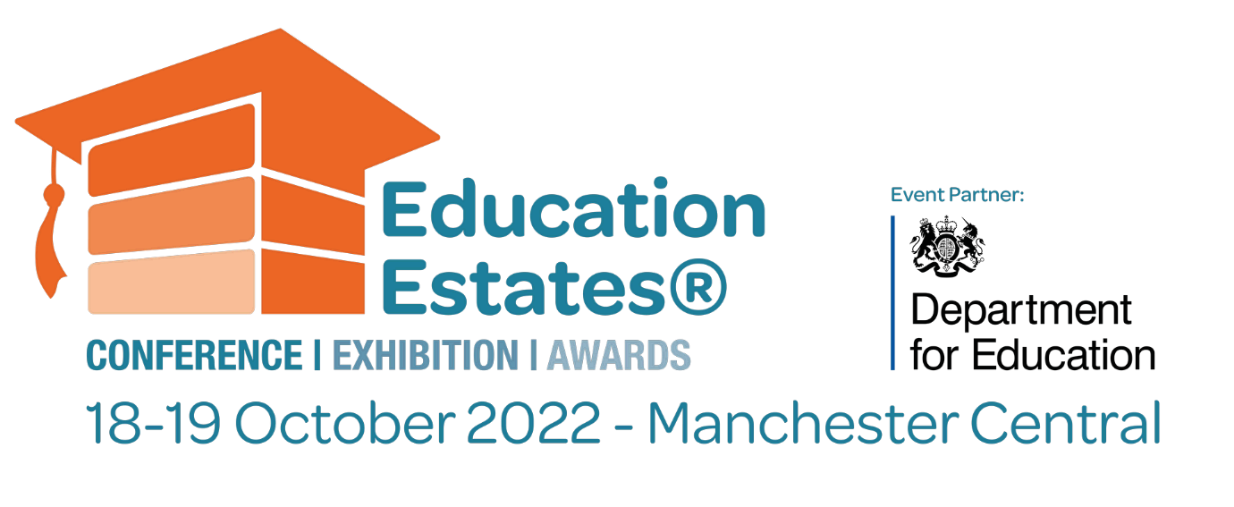 Exhibitors’ ChecklistThis is a summary of all the things to plan ahead for your stand, which are summarized on the Exhibitor Support Page: https://www.educationestates.com/exhibitor-resource-page Here is a helpful checklist which will enable you to keep track of all your forthcoming deadlines:  Return ToOnline Link DeadlineActionedHotel Booking Form (Online or telephone)Event Expresshttps://www.eventexpressuk.com/e/education-estates-2022/ ASAPRisk Assessment Step Connect2 LtdPlease complete and send the following form to operations@stepconnect2.com:https://cdn.asp.events/CLIENT_Step_Con_80BC107A_EE72_C5F1_EB0DC18ED51B311F/sites/Education-Estates-2020/media/Manual-Docs/EE222---EXHIBITOR-RISK-ASSESSMENT-AND-DECLARATION-(002).doc   26 AugustHealth & Safety Induction and DeclarationStep Connect2 LtdPlease complete and submit the following form:https://zfrmz.eu/TeumeDXWk6SJpMrOEd4t 26 AugustExhibitor Profile Step Connect2 LtdEdit your profile in the Ezone - login at https://www.educationestates.com/ezone-login  26 AugustExhibition Guide Advertising requestStep Connect2 LtdPlease email any enquiries to: rebecca@Stepconnect2.com26 AugustPublic Liability Insurance Certificate Step Connect2Please email a copy of your PLI certificate to: operations@Stepconnect2.com26 AugustSpace Only PlansStep Connect2 LtdPlease email plans to: operations@Stepconnect2.com2 SeptemberStand Carpet Order FormFull CircleYou will receive login details for the Full Circle Online Portal – this is sent by Full Circle 12 SeptemberNameboard Form (Shell Scheme Only - Fascia) Full CircleYou will receive login details for the Full Circle Online Portal – this is sent by Full Circle 12 SeptemberShell Scheme Optional Extra’sFull CircleYou will receive login details for the Full Circle Online Portal – this is sent by Full Circle 12 September  Electrics & Lighting Order FormFull CircleYou will receive login details for the Full Circle Online Portal – this is sent by Full Circle 12 September Furniture Creative HireOrders can be placed through directly through this website: www.creativehire.co.uk15 SeptemberAV Order Sterling Events Complete the following form and email to: exhibitions@sterlingeventgroup.co.ukhttps://cdn.asp.events/CLIENT_Step_Con_80BC107A_EE72_C5F1_EB0DC18ED51B311F/sites/Education-Estates-2020/media/Manual-Docs/Sterling---Exhibitor-AV-Order-Form---2-Day-Show-(002).pdf 12 September Air, Water & Waste Order Form (Piped services) Manchester Centralhttps://www.manchestercentral.co.uk/online-ordering15 SeptemberPark Voucher Application Form National Car Parkshttps://www.ncp.co.uk/find-a-car-park/car-parks/manchester-central/ The code MCEXHIB14 provides discounted parking of £14 per day, in the Manchester Central NCP.16 SeptemberCouriers/ Deliveries/lifting & StorageCameron LogisticsPlease complete and submit this form:https://fs27.formsite.com/pUjkz4/form5/index.html  16 SeptemberBadge Scanners Jonas Event TechnologyPlease complete and submit this form:https://eventdata.uk/Scanner/EducationEstates2022.aspx17 SeptemberExhibitor Badges Jonas Event TechnologyPlease complete and submit this form:https://eventdata.uk/Exhibitor/EducationEstates2022.aspx17 SeptemberInternet Order Form Manchester Centralhttps://www.manchestercentral.co.uk/online-ordering 23 SeptemberStand Catering Manchester Centralhttps://www.manchestercentral.co.uk/online-ordering22 SeptemberPhotography Services FormPost PhotographicPlease email: info@postphoto.co.uk to request a price for photography 23 SeptemberExhibitor Visitor Pass Step Connect2 LtdSelect ‘Exhibitor Visitor’ on the drop-down list for all : https://eventdata.uk/Admin/EducationEstates2022.aspx25 September